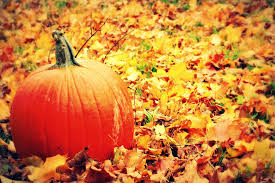 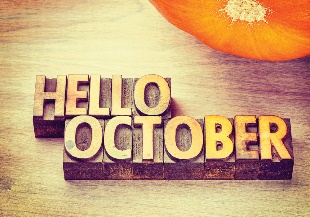 October 2019SundayMondayTuesdayWednesdayThursdayFridaySaturday16:30pm - Stewardship26:00pm – Bells7:00pm – Singers35:30pm – WW Doors Open6:00pm – WW Meeting 4568:30am – Worship9:45am – Executive Team79:30am – Stitchers 89:00am – WW Doors Open9:30am – WW Meeting 7:00pm – Council 96:00pm – Bells7:00pm – Singers105:30pm – WW Doors Open6:00pm – WW Meeting 11128:30am – Men’s Breakfast @ SSLC13PEACE SUNDAY8:30am – Worship14159:00am – WW Doors Open9:30am – WW Meeting 6:30pm – Shalom Mtg166:00pm – Bells7:00pm – Singers175:30pm – WW Doors Open6:00pm – WW Meeting 18192:00pm – Metro Chicago Synod Installation of Bishop Yehiel Curry at Tinley Park20HOMEBOUND COMMUNION8:30am – Worship 9:45am – Gift Giving to Church Talk with Tim Urness10:00am – Confirmation Class219:30am – Stitchers 229:00am – WW Doors Open9:30am – WW Meeting 236:00pm – Bells7:00pm – Singers244:30pm – Open Arms5:30pm – WW Doors Open6:00pm – WW Meeting 252627REFORMATION SUNDAY8:30am – Worship2829303111:30am – Golden Gems @ St. Ignatius 